CONTRIBUTING AUTHOR COPYRIGHT RELEASE FORMAs author of the chapter/contribution titled _________________________________________________________________________________________________________________________________,to appear in the Proceedings of Structural Health Monitoring 2022, I hereby agree to the following:To grant to DEStech Publications, Inc., 439 North Duke Street, Lancaster, PA, 17602, copyright of the above named chapter/contribution (for U.S. Government employees to the extent transferable), in print, electronic, and online formats. However, the undersigned reserve the following:All proprietary rights other than copyright, such as patent rights.The right to use all or part of this article in future works.DEStech Publications thereby retains full and exclusive right to publish, market, and sell this material in any and all editions, in the English language or otherwise.I warrant to DEStech Publications, Inc., that I am the (an) author of the above-named chapter/contribution and that I am the (a) copyright holder of the above-named chapter/contribution granted to DEStech Publications, Inc.I warrant that, where necessary and required, I have obtained written permission for the use of any and all copyrighted materials used in the above-named chapter/contribution. I understand that I am responsible for all costs of gaining written permission for use of copyrighted materials. I agree to assume full liability to DEStech Publications, Inc. and its licensee, and to hold DEStech Publications, Inc. harmless for any claim or suit filed against DEStech Publications, Inc. for violation of copyrighted material used in the above-named contribution.Please sign and date this form and retain a copy for your records.  Please include original form with your chapter/paper.Thank you for your cooperation.Please print name:  _____________________________________________________________________Signed:  ______________________________________   Dated:  ________________________________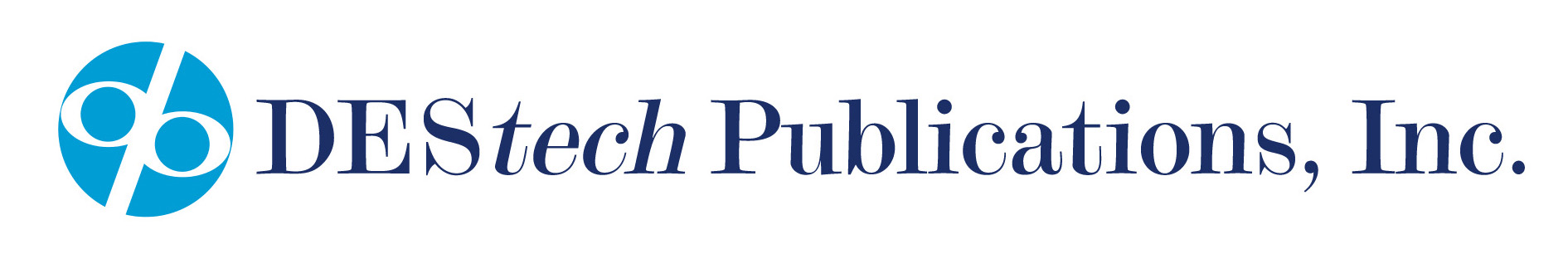 